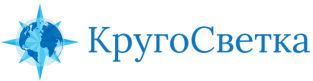 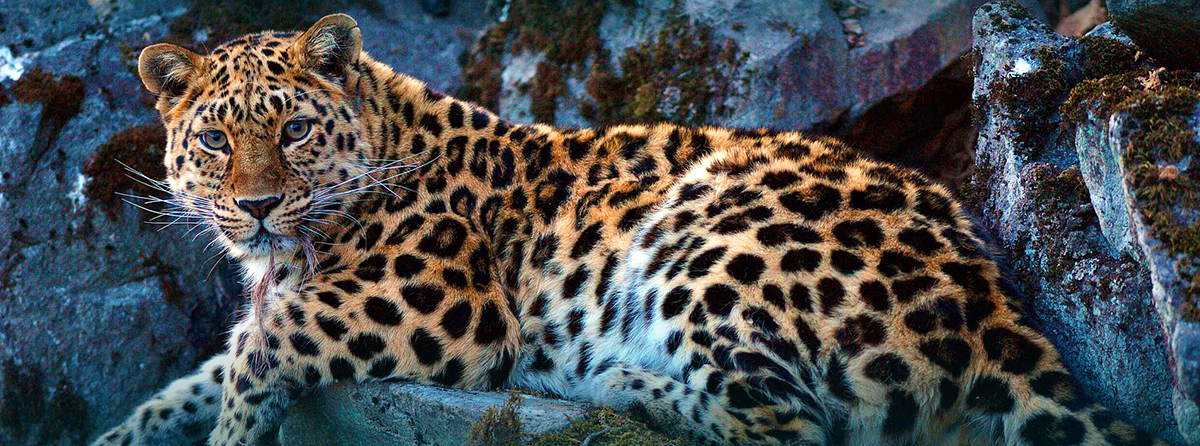 «По следам диких кошек»Уникальный Тур по «Земле леопарда»31 октября  — 7 ноября 2021«Земля леопарда» — национальный парк, созданный в Приморском крае 5 апреля 2012 года с главной целью — сохранить и восстановить популяцию самой редкой крупной кошки в мире — дальневосточного леопарда, численность которой в России составляет сейчас всего 97 особей. На сегодняшний день более половины из них живёт на «Земле леопарда». Кроме того, здесь обитает и другая кошка, занесённая в Красную книгу — амурский тигр.Отправляясь в тур по «Земле леопарда», вы получаете эксклюзивный шанс увидеть воочию девственную природу юго-западного Приморья. И, вполне возможно, влюбиться в неё навсегда. Проведя вас по одному из наших туристических маршрутов, опытный экскурсовод расскажет об истории, работе и ярких обитателях «Земли леопарда», обратит ваше внимание на эндемичные растения, растущие на расстоянии вытянутой руки. А если повезёт, прямо перед вами мелькнут грациозные пятнистые олени или юркая харза.У нас будет возможность наблюдать леопардов в лабазе, а так же расставить собственные фото ловушки на тигров и леопардов совместно с учеными парка и получить индивидуальные фотографии уникальных редких животных лично каждому!В программе нас сопровождают ученые, научные сотрудники парка, которые многое расскажут о животных, природе и помогут нам погрузиться в мир дикой природы.Приглашаем так же ваших детей в путешествие. Им будет потом что рассказать учителям и одноклассникам)  ПРОГРАММА:31 октябряУтром прилетаем во Владивосток. Раннее заселение в отель.Отдых. Самостоятельная прогулка по городу, для желающих мы организуем дополнительную экскурсию опционально.Вечером нас ждет гурманский ресторан и ужин знакомство. 1 ноября. Встреча на Земле леопардаВ этот день мы отправляемся в путешествие на юго-запад Приморского края туда, где в единственном месте планеты сохранился кусочек дикой природы, в которой обитает дальневосточный леопард, самый северный подвид леопарда, приспособившийся жить в условиях снежного покрова.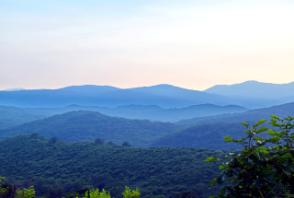 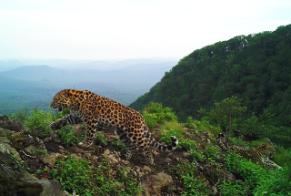 От Владивостока — столицы Дальнего Востока, до центральной усадьбы Земли леопарда в селе Барабаш всего 150 км. По дороге остановки в интересных местах: на площадке, с которой открывается вид на долину реки  Раздольная (до 1972 года носившей название Суйфун), берущей свое начало в Маньчжурии.Еще одно место остановки — Кравцовские водопады — памятник природы Приморского края. Это каскад из пяти небольших по высоте водопадов, образованных течением ручья Кравцовский. Водопады образовались более 1 миллиона лет назад, когда на земле Приморья происходили извержения вулканов и землетрясения. Именно здесь, в районе Кравцовки находится исторически сложившийся переход больших кошек.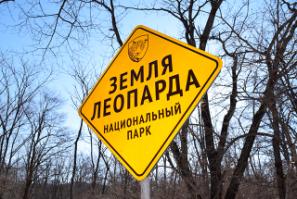 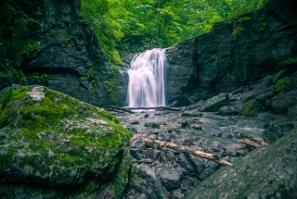 Расписание дня (предварительное):12:00. Выезд в национальный парк.12:00 — 15:00. Переезд в Барабаш. Трансфер на «минивэнах». По дороге остановка на локациях; граница Надеждинского и Хасанского районов; река Суйфун;Кравцовские водопады.15:00 — 17:00. Обед. Заселение в гостиницу «Центральная усадьба».17:00 — 18:00. Встреча в экспозиционном зале. Знакомство с ООПТ юго-запада Приморья и деятельностью объединенной дирекции «Земля леопарда».18:00 — 21:00. Приветственный ужин, обсуждение планов и маршрута.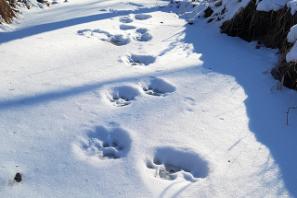 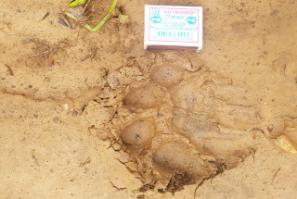 2 ноября. Уссурийская тайга Земли леопардаВ этот день выезжаем в один из самых таежных уголков национального парка, где можно окунуться в мир настоящей уссурийской тайги, с сопками, где вековые пихты цельнолистные оплетают заросли актинидии. Это пеший маршрут на водораздельный хребет между реками Грязная и Ананьевка (Эльдуга) с выходом на природные террасы, где отдыхает леопард после долгой охоты. 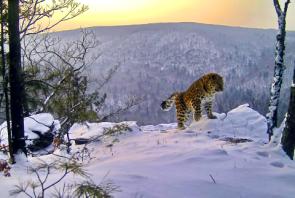 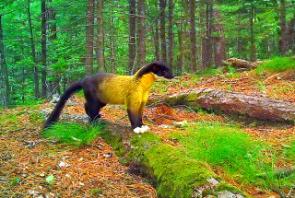 Здесь вы попробуете себя в роли следопыта по изучению следовой активности крупных кошек в условиях коренной уссурийской тайги. Научитесь устанавливать фотоловушки, отснятые материалы с которых, мы отправим вам по почте после путешествия. И, конечно, вы окажете неоценимую помощь в научных исследованиях территории национального парка, собирая во время похода информацию в рамках народного мониторинга по программе «Леос». 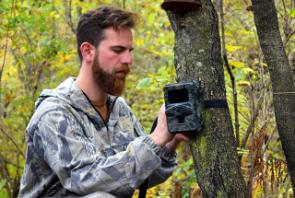 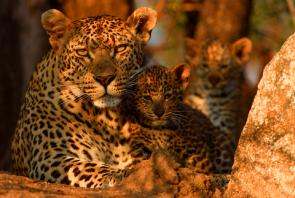 А вечером нас ждет отдых в оздоровительном комплексе, сауна и хамам, бассейне с кристально чистой водой, ароматный чай из трав, собранных на Земле леопарда.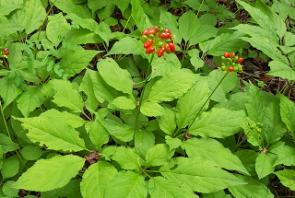 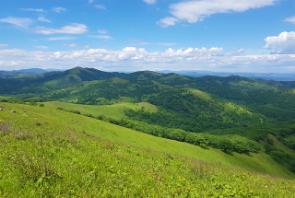 Расписание дня (предварительное):08:00 — 08:45. Завтрак в гостинице «Центральная усадьба».08:45 — 09:00. Инструктаж по технике безопасности.09:00 — 17:00. Выезд в урочище «Грязное», автомобильно-пешеходный маршрут.Общая протяженность автомобильной части 50 км.Общая протяженность пешей части 10 км.17:00 — 18:00. Возвращение в  гостиницу. 18:00 — 19:00. Ужин.19:00 — 22:00. Посещение оздоровительного комплекса и бани.3 — 4 ноября. Саванна Земли леопардаВ третий и четвертый дни группа делится на две. К каждой прикрепляется гид-инструктор, который работает со своей группой по программе. На следующий день группы меняются. В эти два дня  вы будете путешествовать по уникальному участку национального парка в долине реки Нарва, который под воздействием различных факторов, превратился в настоящую саванну. Эту речную долину, обрамленную с северо-запада отрогами Черных гор, делят пять тигров, постоянно обитающих здесь, а в раскиданных по ней сопках проживают три леопарда по имени Маньчжур, Валера и Тайга.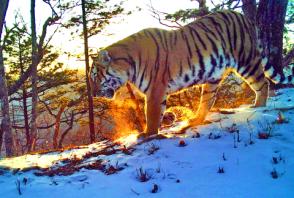 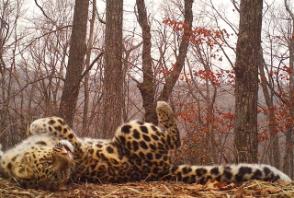 Здесь, на открытой местности можно увидеть большие стада пятнистого оленя, которого особенно интересно наблюдать во время гона в октябре-ноябре месяце, когда можно и услышать рев самцов, и увидеть настоящие турниры, проводимые ими за гарем. Помимо этого, здесь вы сможете узнать, какие медведи устраивают гнезда на деревьях и зачем они это делают, познакомиться с лесной социальной сетью животных и посидеть на троне царя тайги. А для любителей истории – это еще и уникальная возможность побывать на  руинах древнего поселения.У другой группы будет возможность почувствовать мгновение — вы разместитесь в настоящем лабазе на 3-5 часов, куда подходят близко леопарды, и мы верим, что повезет всем (нам всегда везет), увидите их совсем рядом. Загадаем желание?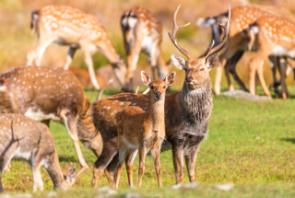 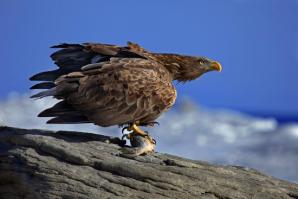 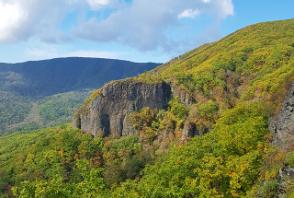 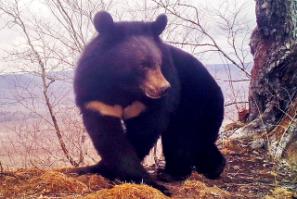 Расписание дня (предварительное). 1 группа (4 человека):07:30 — 08:00. Завтрак в гостинице «Центральная усадьба».08:15 — 08:30. Проведение инструктажа по технике безопасности (холл гостиницы, 1 этаж).08:30 — 09:30. Переезд в урочище «Синий утес», автомобильно-пешеходный маршрут.Общая протяженность автомобильной части 60 км.Общая протяженность пешей части 10 км.09:30 — 16:00. Пешеходный маршрут к горе Золотая подкова с восхождением(высота 341 м).14:00 — 15:00. Обед (сухпаек).17:00 — 18:00. Возвращение в гостиницу «Центральная усадьба».18:00 — 19:00. Ужин. 20:00 — 22:00. Диалоги о животных, вечерний брифинг на тему «Бесконтактные способы изучения леопарда: мониторинг, реабилитация и поведение животных», просмотр фильма «Лео-80».Расписание дня. 2 группа (4 человека):07:30 — 08:00. Завтрак в гостинице «Центральная усадьба».08:15 — 08:30. Проведение инструктажа по технике безопасности (холл гостиницы, 1 этаж).08:30 — 09:30. Переезд в урочище «Синий утес», автомобильно-пешеходный маршрут.09:30 — 17:00. Пешеходный маршрут к горе Андрусовка с восхождением (высота 333 м).14:00 — 15:00. Обед (сухпаек).14:30 — 15:00. Инструктаж по технике безопасности, заселение в лабаз.15:00 — 20:00. Нахождение в лабазе.20:00 — 21:00. Возвращение в гостиницу «Центральная усадьба».20:00 — 21:00. Ужин. 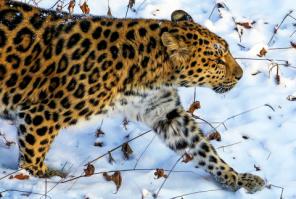 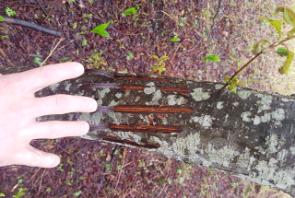 5 ноября. Леопарды у берегов Японского моряВ этот день нас ждут новые впечатления от территории, которая разительно отличается по своему ландшафту и содержанию от предыдущих трех. Парк дикой природы «Леопарды на Гамова» это кусочек национального парка, расположенный у берегов Японского моря на границе с единственным морским заповедником страны. 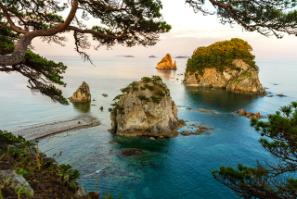 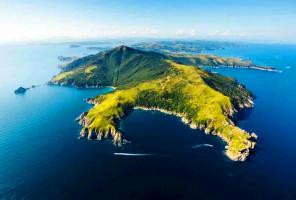 Здесь можно с рук покормить пятнистого оленя из стада полувольной популяции, проживающей в олепарке, узнать историю развития пантового оленеводства в Прииморье, посетить мысы, покрытые причудливыми зарослями сосны густоцветковой и невероятного по красоте нежнейшего рододендрона Шлиппенбаха, побывать в одних из красивейших и чистейших бирюзовых морских бухт с белоснежным песком акватории морского заповедника. Расписание дня (предварительное):08:00 — 09:00. Завтрак в гостинице «Центральная усадьба», сбор вещей, выселение с гостиницы «Центральная усадьба».09:00 — 10:30. Переезд в село Андреевка в парк дикой природы «Леопарды на Гамова».11:00 — 17:00. Пешая экскурсия «Олени и море бухт Средняя и Нерпичья» (18 км).Обед (сухпаек).18:00 — 20:00. Возвращение в гостиницу.20:30 — 21:30. Ужин. 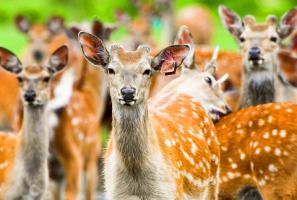 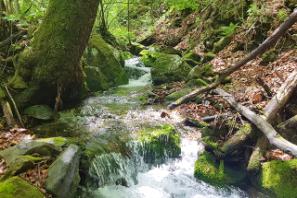 6 ноября. Прощальный привет от Земли леопарда. Владивосток В этот день мы поставим именные фото ловушки и вернемся во Владивосток, чтобы познакомиться с этим городом на океане и холмах. А по возвращению домой нас будут ждать именные фотографии тигров и леопардов, фото из фото ловушек, которые расставили вы с учеными парка. С одним из лучших гидов мы посетим основные достопримечательности Владивостока и секретные смотровые точки: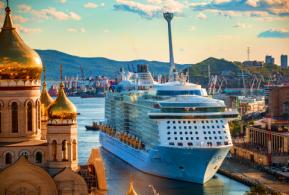 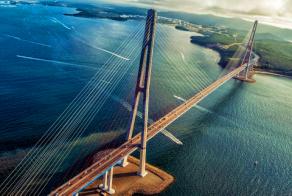 Наш профессиональные гиды проведут вас по самым популярным местам Владивостока и познакомят с городом, его историей и культурой. Мы прогуляемся по району Миллионка — старому городу, где в начале 20 века процветали международная торговля и бизнес, прогуляемся по пешеходной улице, где жители и гости Владивостока любят проводить время в солнечный день. Вы окунетесь в культуру города на Спортивной набережной, увидите знаменитую конечную станцию Транссибирской магистрали и близлежащий Морской пассажирский вокзал. Вы почувствуете дух Владивостока на Токаревском маяке, насладитесь близлежащим парком имени Анны Щетининой, а завершите все потрясающим видом с самой красивой обзорной точки Владивостока — смотровой площадки Святых Кирилла и Мефодия. 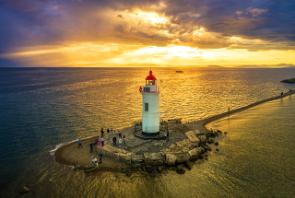 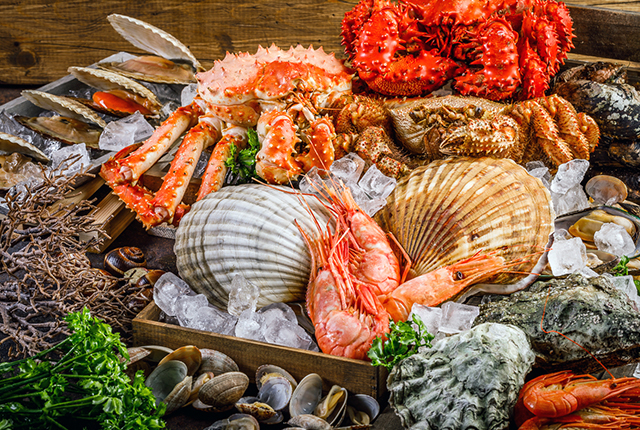 Вечером нас ждет гастрономическая аутентичная программа с дегустацией вин в одном из лучших ресторанов города с лучшими сомелье города (вино по желанию, оплачивается отдельно).7 ноября Окончания путешествия. Вылет домой.НАШИ ЭКСПЕРТЫ И ГИДЫ:Антон ГАНЗЕВИЧ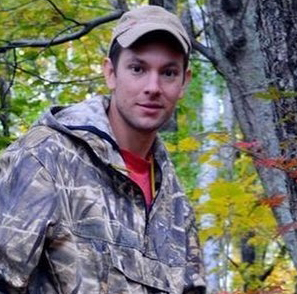 Эксперт, гид, сотрудник национального парка,ведущий специалист отдела туризмаЛюбовь к природе у Антона привита с детства. Любознательность и желание разобраться в сложных природных процессах побудили его поступить на факультет охотоведения в Иркутске, в одну из старейших школ России по изучению биологии и экологии диких животных.Получив биологическое образование, Антон вернулся в родной Приморский край, чтобы применять свои знания в изучении редких кошек в качестве сотрудника отдела науки национального парка «Земля леопарда».В нацпарке начал работать практически со времени его образования в 2012 году. Вместе с коллегами занимался мониторингом популяций редких кошек.Вот уже больше года он работает в отделе туризма, проводит научно познавательные экскурсии, занимается поиском новых маршрутов, на которых туристы смогут погрузится в удивительный мир Уссурийской тайги и узнать о нём много интересного.Антон с легкостью может определить, какому животному принадлежит след и даже узнать, чем занимался дикий зверь (играл, охотился или же просто отдыхал).Петр СОНИН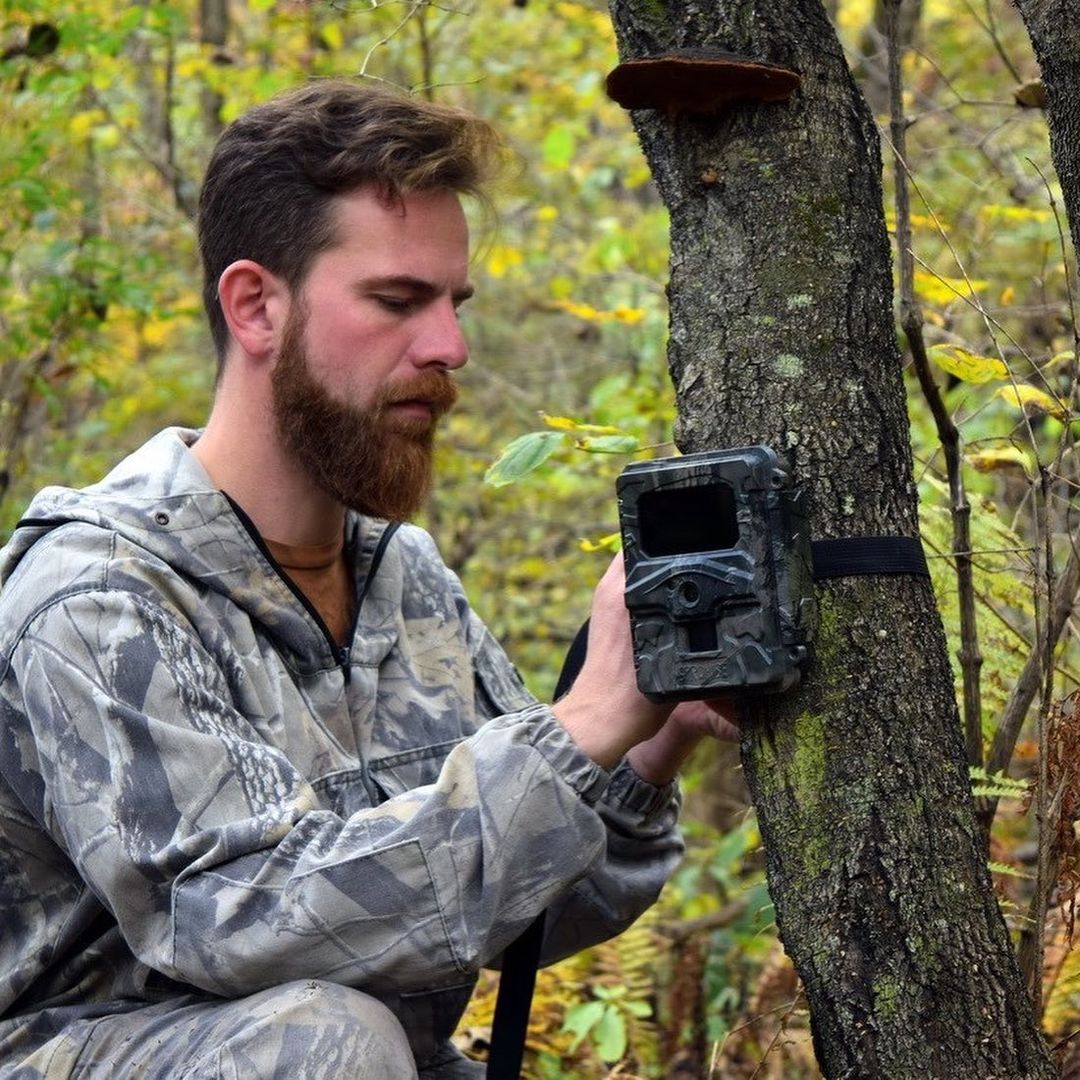 Эксперт, гид, сотрудник национального паркаЛюбовь к природе появилась у Петра с раннего детства. Уже в 10 лет он пришёл в знаменитый КЮБЗ — Кружок Юных Биологов Московского зоопарка. Окончив факультет охотоведения, он начал длинный путь в деле сохранения диких животных.Несколько лет Пётр посвятил биологическим экспедициям, объездив множество заповедников в разных частях России.В 2012 году он приехал на Дальний Восток. В первые годы здесь Пётр работал в Центре реабилитации с тигрятами-сиротами и травмированными леопардами. А в 2015 году появилась возможность работы в дикой природе, на «Земле леопарда». Пётр присоединился к полевой группе по мониторингу дальневосточного леопарда — редчайшей в мире крупной кошки. Так он стал сотрудником нацпарка, где сначала работал в отделе науки, а сейчас — в отделе туризма. Всю жизнь накапливая ценнейшие знания о природе, он делится ими с гостями «Земли леопарда» на экскурсиях и турах.СТОИМОСТЬ:Стоимость путешествия: 135 700 рублей за одного человека (при размещение в двухместном номере).Скидка на ребенка (третий в номере): 12 000 рублей.Доплата за одноместное размещение на весь период: 18 500 рублей.Доплата за категорию джуниор сьют в отеле заповедника: 4 000 рублей.Стоимость включает: Размещение в отелях, экскурсионная программа по Владивостоку, транспорт, гиды и сопровождение научными сотрудниками, вся программа в национальном парке, баня, оборудование, бассейн, дегустационный ужин во Владивостоке, трехразовое питание на территории заповедника, сопровождение на всем маршруте, все входные билеты и сборы.*Стоимость не включает: Авиаперелет, обязательную медицинскую страховку, обеды и ужины не включенные в программу, личные расходы.*Организатор тура оставляет за собой право на изменение отелей и программы в одностороннем порядке, при сохранении равнозначного уровня отелей и полного объема исполнения программы или равнозначной замены части программы.ОТЕЛИ ПО ПРОГРАММЕ:гостиница «Центральная усадьба»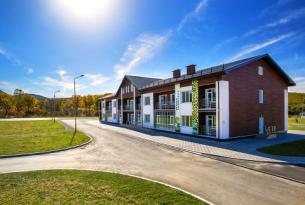 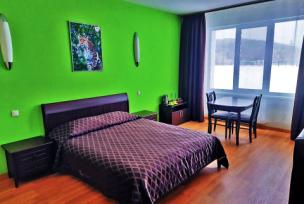 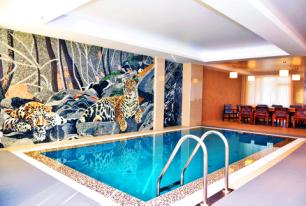 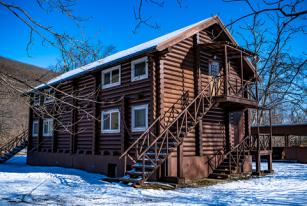 Отель «Астория» во Владивостоке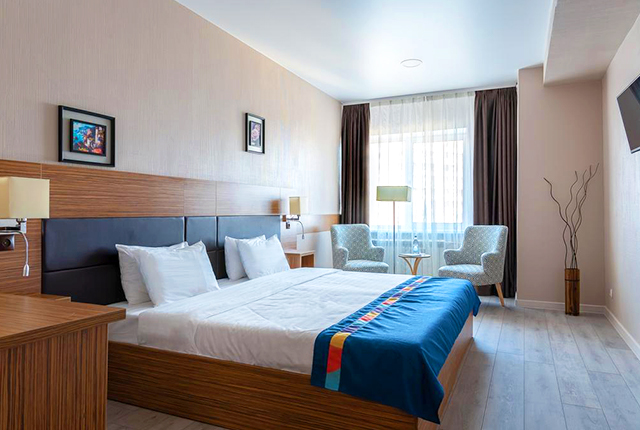 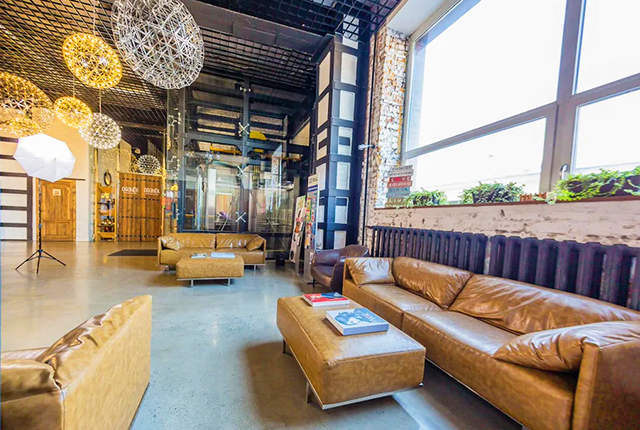 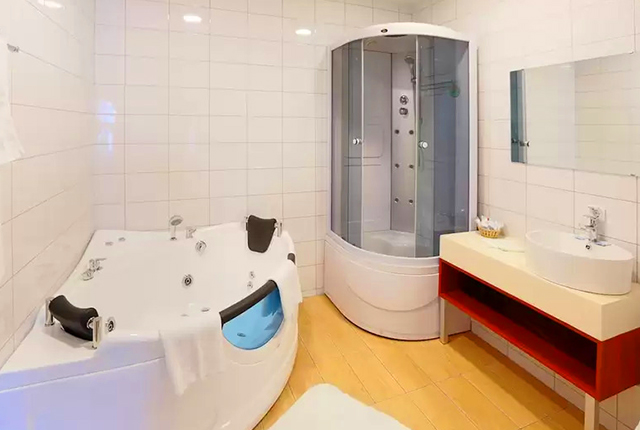 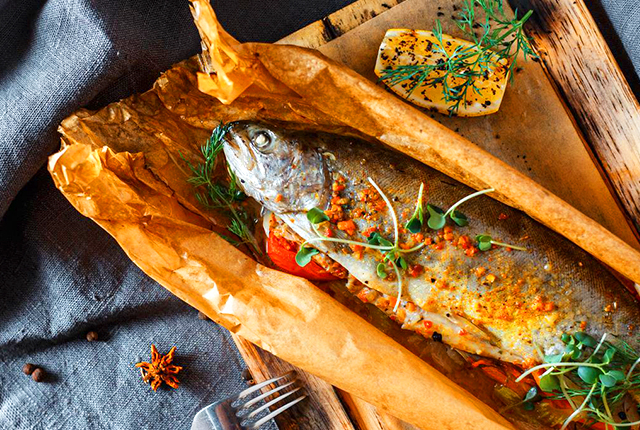 Рекомендованные рейсы:Аэрофлот. Туда:Вылет из Москвы 30 октября в 18:50. 
Прилет во Владивосток 31 октября в 10:05.

Аэрофлот. Обратно: 
Вылет из Владивостока 7 ноября в 13:50. 
Прилет в Москву 7 ноября в 16:05.Справки и бронирование тура: 
+7 960 187 89 50 — Светлана Вахтель